Класс: 8Тема: Михаил Юрьевич Лермонтов. Отражение трагической судьбы поэта в его творчестве. Стихотворение «Ангел»Цель: расширить знания учащихся о жизни и творчестве М.Ю.Лермонтова; показать истоки грусти и тоски в ранней лирике поэтаОборудование: портрет М.Ю.Лермонтова,  репродукция картины М.Врубеля «Ангел с кадилом и свечой, репродукция картин Леонардо да Винчи «Благовещение»Ход урокаЭпиграф урока: Рисковал над начатым листом,
Чтоб душой с другими поделиться.
Андрей Дементьев.I.Организационный момент.II.Проверка домашнего задания.Проверка выразительного чтения учащимися понравившегося отрывка поэмы А.С.Пушкина «Цыганы».III.Объявление темы и цели урока, погружение в тему урока -Тема урока  «Михаил Юрьевич Лермонтов. Отражение трагической судьбы поэта в его творчестве. Стихотворение «Ангел»».-Давайте определим цели урока?-Что нужно узнать?-Чему научиться? -Русский поэт и философ  Д.С. Мережковский пишет так о своем  отношении к Лермонтову: «Пушкин – дневное,  Лермонтов – ночное светило русской поэзии. Вся она между ними колеблется, как между двумя полюсами – созерцанием и действием…».Говоря о произведениях Пушкина, мы с вами  ощутили притягательную силу его творчества.  М.Ю. Лермонтов – другой, но свет его поэзии обязательно коснется вашей души. Воспоминания современников по-разному очерчивают его характер. Многие друзья вспоминают Лермонтова  веселым и добрым, искренним, участливым и деликатным.А другие говорят, что чаще всего он был грустен, задумчив, даже угрюм. А для кого-то было неотразимым его обаяние. Даже внешность Лермонтова описывают по-разному.  Эпиграфом к  теме нашего урока мы возьмём слова  Андрея Дементьева  «Рисковал над начатым листом, чтоб душой с другими поделиться». Что же такое душа?Душа – внутренний, психический мир человека, его сознание.Как же тяжело говорить о том, что у тебя на душе, поделиться своими мыслями. Сегодня мы проанализируем стихотворения М.Ю. Лермонтова «Ангел»,  которое позволит нам заглянуть в душу поэта, открыть немного и свою.IV. Изучение нового материала Стихотворение «Ангел» датировано 1831годом, тогда Лермонтову было всего 17 лет. Поэт - юноша. Еще свежи воспоминания детства. «Ангел»!- это та точка, где пробился наружу из глубин души родник поэзии величайшего нашего поэта. Это потом его поэзия превратится в поток, отразившая в себе и родные Тарханы, и Кавказ, и звезды, и облака, и луну, плывущую по небу, но сам родник, сам источник – стихотворение «Ангел».Выразительное чтение стихотворения.По небу полуночи ангел летел
И тихую песню он пел;
И месяц, и звезды, и тучи толпой
Внимали той песне святой.
Он пел о блаженстве безгрешных духов
Под кущами райских садов;
О боге великом он пел, и хвала
Его непритворна была.
Он душу младую в объятия нес
Для мира печали и слез,
И звук его песни в душе молодой
Остался – без слов, но живой.
И долго на свете томилась она,
Желанием чудным полна;
И звуков небес заменить не могли
Ей скучные песни земли.V. Закрепление изученного материала-  Каким настроением проникнуто стихотворение? (Светлая грусть, ожидание чуда, удивление перед тайной человеческой жизни.)- О чем рассказывает стихотворение? (Стихотворение рассказывает о том, как ангел нес молодую человеческую душу, которая должна была воплотиться на земле, и пел прекрасную, ангельскую песню.) «Ангел»Доброты, жалости, радости, гармонии, умиротворения, свободы…Ангел несет душу, чтобы вселить ее в земного человека, и поет песню, душа не запомнила этой песни, но ощущение песни осталось. И вот земные песни не могут заменить ей небесных звуков. Душа  томится, вспоминая о них. Но разве не точно так же мать, молодая, красивая, нежная женщина (ангел!), лелеяла своей песней душу мальчика, готовя его к трудной и жестокой жизни, к земному пути! Стихотворение “Ангел” - ключ к пониманию почти всей поэзии Лермонтова. Физкульминутка(Учитель читает стихотворения, учащиеся должны найти  эпитеты. Когда находят эпитеты должны встать из-за парт. )Тучи
Тучки небесные, вечные странники!
Степью лазурною, цепью жемчужною
Мчитесь вы, будто как я же, изгнанники
С милого севера в сторону южную.Кто же вас гонит: судьбы ли решение?
Зависть ли тайная? злоба ль открытая?
Или на вас тяготит преступление?
Или друзей клевета ядовитая?Нет, вам наскучили нивы бесплодные…
Чужды вам страсти и чужды страдания;
Вечно холодные, вечно свободные,
Нет у вас родины, нет вам изгнания.Работа с таблицей. - С помощью каких выразительных средств создаются образы стихотворения?(Эпитеты: тихая песня, святая, безгрешные души, райские сады, душа младая, живой звук, чудное желание, скучные песни.)Метафоры: месяц, звезды, тучи внимали, душу нес, душа томилась. Культуроведческий аспект.Художники в своих произведениях не раз обращались к божественной теме. Давайте рассмотрим с вами картину М.Врубеля «Ангел с кадилом и свечой» (Приложение 2). Михаилу Александровичу Врубелю был дан великий дар подлинного художника, ему суждено было сказать о жизни то, что никем не было сказано, и говорить так, как никто до него не говорил. В 1887 г. Врубель работал над эскизами для росписи Владимирского собора в Киеве. Он написал акварелью «Ангела с кадилом и свечой», но, увы, высокие художественные достоинства этого эскиза, который можно поставить в один ряд с великими произведениями мировой живописи, не были в то время оценены, и эскиз не получил воплощение в монументальной живописи. Ангел у Врубеля задумчивый, смотрящий вдаль и в то же время уходящий внутрь взгляд небесных глаз. Белый наряд, как облако. Покрывает тело. Ангел парит над землей, благославляя людей. Тихий, кроткий, и в то же время вечный, как вопрос о жизни и смерти. Он другой, чем у Лермонтова, и все же очень похож. Ангел, несущий благую весть. Или еще одна картина великого Леонардо да Винчи на эту тему – это «Благовещение» (Приложение 3), которая датируеся приблизительно 1472годом. Художник создал ее, когда ему было 20 лет. Перед нами таинство, весть Деве Марии о том, что скоро у нее родится ребенок. Вся картина дышит торжественностью. Черные деревья, цветы под ногами ангела создают эффект поэтичности и близости природы. И как всегда отличительный признак гения Леонардо – загадочность во всем: в образе будущей матери, ангела, природы.- Какая картина, по вашему мнению, наиболее близка к стихотворению «Ангел»?VI. Итог урока.-А теперь вернемся к целям нашего урока. Как вы думаете  достигли мы целей урока.– Какие же душевные качества открыл перед нами Лермонтов в своих стихотворениях? (чистоту души, веру, честность и доброту). Это действительно так, только поистине верующий человек может обладать такими качествами.– А какими душевными качествами вы хотели бы обладать? VII. Рефлексия-Вам понравился урок?-С какими трудностями вы сегодня столкнулись?VIII. Выставление и комментирование отметокIX.Домашнее заданиеПрочитать стихотворения М.Ю.Лермонотова «Она не гордой красотою…», «Молитва». Подумать над вопросами 1,2 (с.57)Приложение 1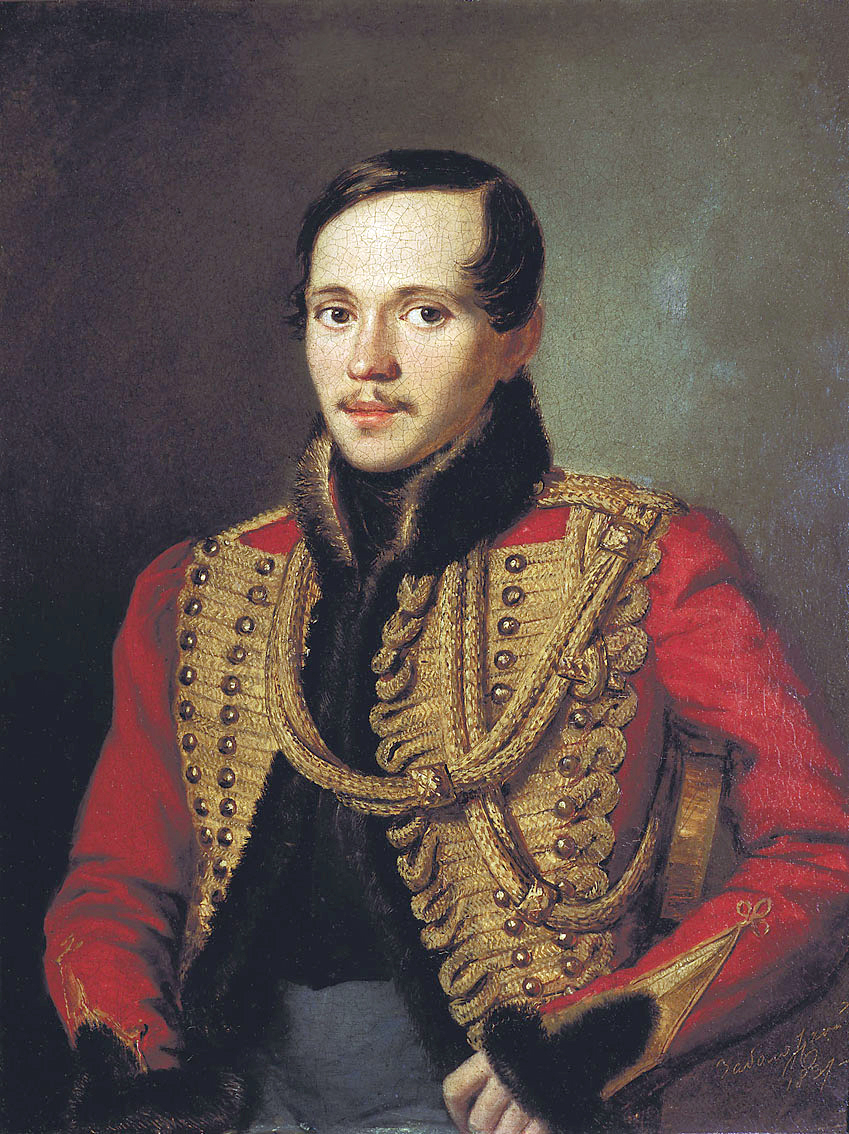 Михаил Юрьевич ЛермонтовПриложение 2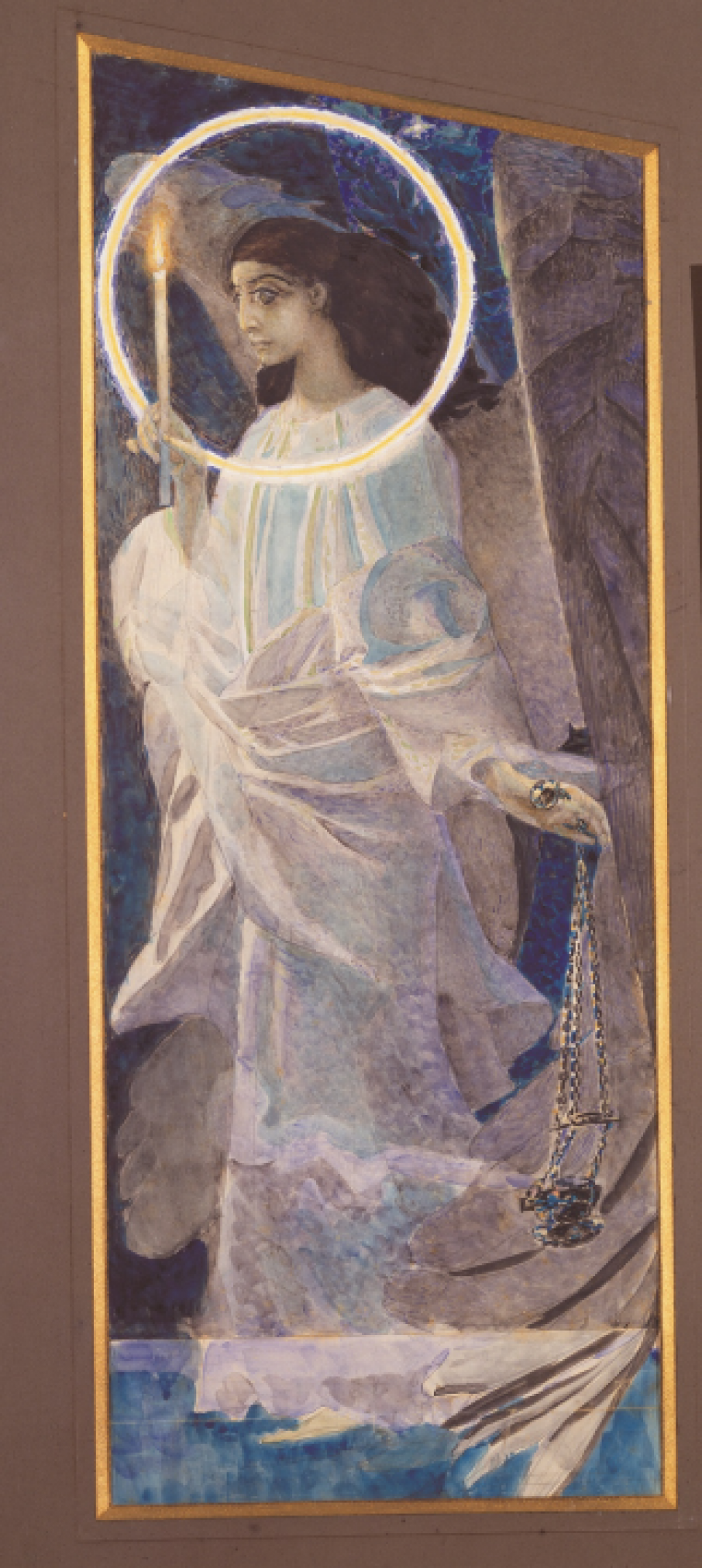 Михаил Врубель «Ангел с кадилом и свечой»Приложение 3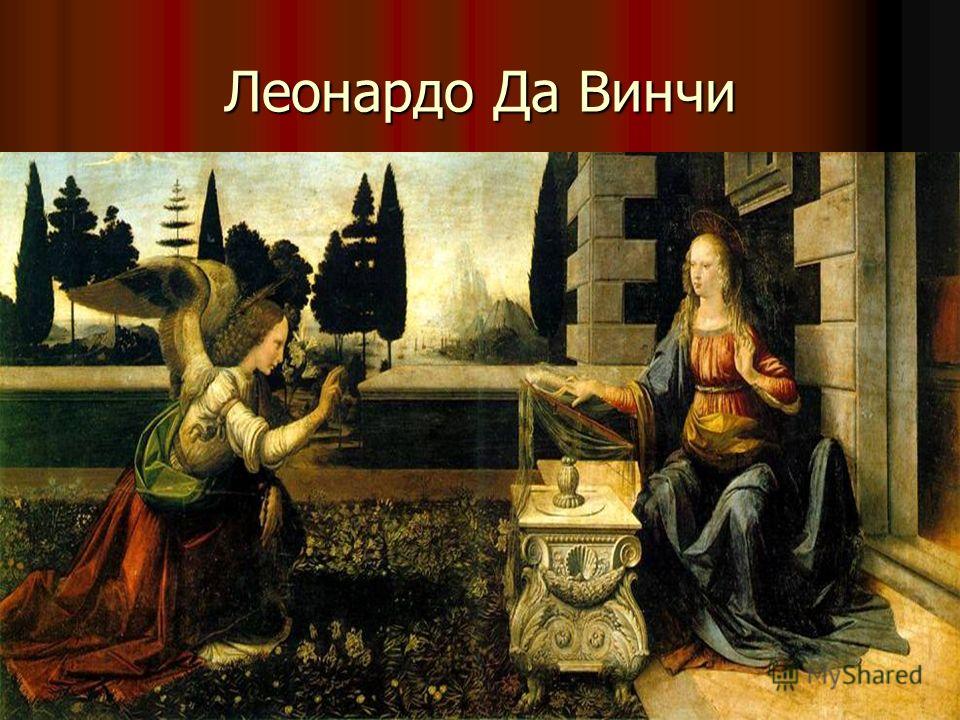 Леонардо да Винчи  «Благовещение»СтихотворениеСтрофаОсновная       мысльНастроениеПо небу полуночи ангел летел
И тихую песню он пел;
И месяц, и звезды, и тучи толпой
Внимали той песне святой.1Ангел летел и пел.Радости, счастья, умиротворения, легкой грусти.Он пел о блаженстве безгрешных духов
Под кущами райских садов;
О боге великом он пел, и хвала
Его непритворна была.2Песня ангела о Боге.Печальное, легкая грусть.Он душу младую в объятиях нес
Для мира печали и слез,
И звук его песни в душе молодой
Остался – без слов, но живой3Ангел несет на землю душу.Теплое. Уютное, немного тревожное.И долго на свете томилась она,
Желанием чудным полна;
И звуков небес заменить не могли
Ей скучные песни земли.4Душа помнит песню ангела.Печаль о прошлом.